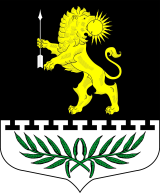 ЛЕНИНГРАДСКАЯ ОБЛАСТЬЛУЖСКИЙ МУНИЦИПАЛЬНЫЙ РАЙОНАДМИНИСТРАЦИЯ СЕРЕБРЯНСКОГО СЕЛЬСКОГО ПОСЕЛЕНИЯПОСТАНОВЛЕНИЕОт  25 октября  2021 года     			 № 91О внесении изменений и дополнений в постановление № 180 от 27.12.2018 г. «Об  утверждении «Правил внутреннего трудовогораспорядка  Администрации Серебрянского сельского поселения»На основании ст.9  Федерального закона от 24.11.1995  года № 181-ФЗ (в ред.от 24.04.2020 года)"О социальной защите инвалидов  в Российской Федерации",   и в целях регулирования трудовых отношений в Администрации Серебрянского сельского поселения постановляю:Внести изменения в Правила внутреннего трудового распорядка администрации  Серебрянского сельского поселения, утвержденные постановлением № 180 от 27.12.2018 года, далее Правила: п. 5.1  главы 5 дополнить абзацем следующего содержания:«Инвалидам 1 и 2 группы установить сокращенную продолжительность рабочего времени  не более 35 часов в неделю с сохранением заработной платы». Абзац 1 пункта  5.3  главы 5 Правил  изложить в следующей редакции:«Всем работникам  в соответствии с утвержденным графиком отпусков  предоставляется ежегодный  оплачиваемый отпуск  с сохранением места работы (должности) и среднего заработка.Продолжительность ежегодного оплачиваемого отпуска:- для муниципальных служащих - 30 календарных дней;-для работников, осуществляющих техническое обеспечение - 28 календарных дней.     Согласно ст.23 Закона № 181-ФЗ   инвалидам предоставляется ежегодный отпуск  не менее 30 календарных дней.»Опубликовать  постановление на официальном сайте МО «Скребловское сельское поселение» «серебрянское.рф».Настоящее постановление вступает в силу со дня подписания.  Контроль за исполнением постановления оставляю за собой.Глава администрацииСеребрянского сельского поселения            